Associated Student Government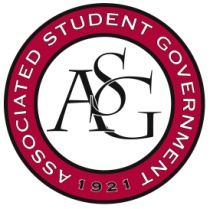 University of ArkansasASG Joint Bill No. 2Author(s): Shelby Cormack, ASG Treasurer; Taylor Farr, ASG Chief of StaffSponsor(s): Connor Flocks, ASG President; Maggie Benton, ASG Vice President; Jase Rapert, ASG Secretary; Davis Trice, Director of External Relations (State); Sen. Scott Sims; Macarena Arce, Director of Student Involvement; Triston Cross, Director of Veterans Affairs; Carus Newman, Director of RED Talks; Andrew Counce, Director of Campus Life; Abigail Walker, Director of Razorback Readership; Blaire Waddell, Director of University Philanthropy; Thomas Selig, Deputy to the Chief of Staff; Ryann Alonso, Director of External Relations (Municipal); Sen. Jordan Canter; Sen. Nathan Smith; Collin Gonzales, Deputy to the Treasurer; GSC Rep. Alex Marino; GSC Rep. Jesse Sims; Sen. Avery WalkerThe Campaign Reformation Act of 2016-2017Whereas,	Over $40,000 was spent in the 2016 General Election last year between executive and legislative candidates; and Whereas,	The current expenditure caps for the Associated Student Government of the University of Arkansas for the Presidential and Vice Presidential candidates are $5000 combined; andWhereas,	The current expenditure cap for the Treasurer and Secretary candidates is $2500 each; andWhereas,	The expenditure cap for Senatorial candidates is $500 each; andWhereas,	SEC universities University of Mississippi, Auburn University, Texas A&M University, Louisiana State University, and Mississippi State University have expenditure caps of $1500 or less for executive candidates; andWhereas, 	Non-SEC Universities University of Washington, University of Michigan, Oklahoma State University also do not exceed this expenditure; andWhereas,	These same universities have expenditure caps of $250 for Senate or Representative races; andWhereas,	The high cost of campaign expenditures can be a deterrent to individuals considering running in elections; andWhereas,	This will open elections to a larger pool of students and strengthen the voice of the Associated Student Government in serving students; andBe it therefore resolved:	That Title VII, Section 7, Sub-Section A of the ASG Code be changed to “No Presidential-Vice Presidential official ticket campaign may spend more than three thousand dollars ($3,000.00) total, including donations, for the general election. No Treasurer or Secretary candidate’s campaign may spend more than one thousand dollars ($1,000.00) total, including donations, for the general election. In the case of a run-off election, each Presidential-Vice Presidential ticket will be allowed a total of one thousand dollars ($1,000.00) in campaign expenses per run-off campaign, while each Treasurer and Secretary candidate will be allowed a total of five hundred dollars ($500.00) in campaign expenses per run-off campaign.”; and Be it further resolved:	That Title VII, Section 7, Sub-Section B of the ASG Code be changed to “No Senate or Representative candidate’s campaign may spend more than three hundred and ten dollars ($310.00) total, including donations for the general election. In the case of a run-off, each candidate will be allowed a total of one hundred and fifty dollars ($150.00) in campaign expenses per run-off campaign.”Official Use OnlyAmendments: 	Amended lines 71 through 75									Vote Count:  	Aye 		 	Nay 		 	Abstentions 		Legislation Status: 	Passed 		Failed 		 	Other 			___________________________			________________Will Watkins, ASG Chair of the Senate	Date___________________________			________________Scout Johnson, GSC Speaker	Date___________________________			________________Connor Flocks, ASG President	Date